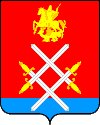 ГЛАВА РУЗСКОГО ГОРОДСКОГО ОКРУГАМОСКОВСКОЙ ОБЛАСТИПОСТАНОВЛЕНИЕот 27 ноября 2017 года № 2832О внесении изменений в муниципальную программу «Развитие социально-культурной сферы сельского поселения Колюбакинское», утвержденную постановлением Главы сельского поселения Колюбакинское от 13.01.2015г. № 10 «Об утверждении муниципальных Программ сельского поселения Колюбакинское Рузского муниципального района Московской области на 2015 год и на плановый период 2016 и на 2017 годов» (в редакции от 25.09.2017 № 53)В соответствии со  ст. 179 Бюджетного кодекса Российской Федерации, Федеральным Законом от 06.10.2003г. № 131-ФЗ «Об общих принципах организации местного самоуправления в Российской Федерации», Постановлением Правительства Московской области от 17.08.2015г. № 715/29 «О внесении изменений в Постановление Правительства Московской области от 25.03.2013г. № 208/8 «Об утверждении Порядка разработки и реализации государственных программ Московской области» и Порядок разработки и реализации государственных программ Московской области»,  Постановлением Главы сельского поселения Колюбакинское от 25.10.2013 года № 557 «Об утверждении  порядка  разработки и реализации  муниципальных программ  сельского поселения Колюбакинское»,  Постановлением Главы сельского поселения Колюбакинское от 23.10.2014 года № 463 «Об утверждении Перечня муниципальных Программ  сельского поселения Колюбакинское Рузского муниципального района Московской области на 2015 год и на плановый период 2016 и 2017 годов»,  руководствуясь Уставом, администрация Рузского городского округа постановляет:          1. Муниципальную Программу «Развитие социально-культурной сферы  сельского поселения Колюбакинское», утвержденную постановлением Главы сельского поселения Колюбакинское от 13.01.2015г. № 10 «Об утверждении муниципальных Программ сельского поселения Колюбакинское Рузского муниципального района Московской области на 2015 год и на плановый период 2016 и на 2017 годов» (в редакции от 25.09.2017 № 53) изложить в новой редакции (прилагается).         2. Опубликовать настоящее постановление в газете «Красное знамя» и разместить на официальном сайте Рузского городского округа в сети «Интернет».3. Контроль за исполнением настоящего постановления возложить на заместителя Главы администрации Рузского городского округа Д.В. Шведова.Заместитель Главы администрации                                                                     Д.В. ШведовПриложение № 1к постановлению Главы Рузского городского округа Московской области от 27.11.2017 г. № 2832МУНИЦИПАЛЬНАЯ ПРОГРАММА"Развитие социально-культурной сферы сельского поселения Колюбакинское" на 2015 год и на плановый период 2016 и на 2017 годовПаспортмуниципальной программы"Развитие социально-культурной сферы сельского поселения Колюбакинское" на 2015год и на плановый период 2016 и на 2017 годов1. Характеристика проблемы в сфере культурыПлан основных мероприятий Программы по развитию отрасли культуры сельского поселения Колюбакинское Рузского муниципального района направлен на наиболее полное удовлетворение растущих и изменяющихся культурных запросов и нужд населения поселения по сохранению культурного наследия, развитию культурно-досугового обслуживания населения, поддержку творческой деятельности, укреплению материально-технической базы, развитие кадрового потенциала, формирование доступности учреждений культуры для всех категорий граждан.Одним из важных направлений программы является социокультурная реабилитация инвалидов и маломобильных групп граждан. В целях привлечения людей с ограниченными физическими возможностями к активному и равному участию в культурной и общественной жизни необходимо обеспечить доступность объектов культуры, а также доступность реабилитационных услуг для инвалидов и маломобильных групп граждан.Реализация включенных в Программу социально значимых проектов призвана способствовать духовно-нравственному, патриотическому воспитанию населения и в целом - повышению общего уровня культуры населения. Не менее важным направлением в работе учреждений культуры является выявление и поддержка юных и молодых дарований в сфере культуры и искусства, поддержка фольклорных самодеятельных коллективов, мастеров декоративно-прикладного искусства путем проведения районных конкурсов, смотров, выставок, направления победителей и лауреатов различных конкурсов для участия в краевых, всероссийских, международных фестивалях, конкурсах, концертах.Для динамичного развития народного творчества и культурно-досуговой деятельности необходимо уделять большое внимание укреплению материально-технической базы клубных учреждений. Материально-техническая оснащенность учреждений культуры не соответствует современным стандартам, информационным и культурным запросам населения поселения. Необходимо укрепление ресурсного обеспечения учреждений в сфере культуры, приобретение современного оборудования, учебно-наглядных пособий, сценических костюмов, реквизитов, современного программного обеспечения, звукового и светового оборудования, компьютерной техники, видеопроекторов, в результате ожидается повысить удовлетворенность населения качеством предоставляемых услуг в сфере культуры.Кадровый потенциал отрасли культуры характеризуется рядом нерешенных проблем, включая невысокий престиж профессии работников сферы культуры, низкий уровень заработной платы, проблемы жилищной обеспеченности работников, слабый приток молодых специалистов в отрасли, как следствие, старение кадров и др.В этих условиях учреждениям культуры поселения все сложнее конкурировать с другими организациями в борьбе за свободное время и расходы граждан в условиях распространения средств массовой коммуникации и массовых видов искусств.2. Прогноз развития сферы культуры.Инерционный прогноз развития сферы культурыПри отсутствии поддержки в сфере культуры продолжится тенденция снижения качества и количества оказываемых услуг, снизится уровень удовлетворенности населения услугами культуры. Продолжится ухудшение состояния материально-технической базы учреждений в сфере культуры, снизится количество обучающихся в учреждениях дополнительного образования детей и занимающихся в кружках.Снизится конкурентоспособность учреждений в сфере культуры ввиду отсутствия поддержки фольклорных, самодеятельных коллективов, мастеров декоративно-прикладного искусства, молодых исполнителей и молодых талантливых авторов, победителей и лауреатов различных конкурсов коллективов учреждений культуры, уменьшения количества гастролей и выставок, что приведет к низкому уровню исполнительского мастерства коллективов, ансамблей и отсутствию репертуара.Отсутствие системы морального и материального стимулирования и благоприятных условий труда для работников в сфере культуры создаст отток специалистов из отрасли культуры в другие отрасли, это приведет к нехватке специалистов и, как следствие, уменьшению предметных направлений и количеству занятых детей и молодежи в учреждениях в сфере культуры.Прогноз развития сферы культуры с учетомреализации ПрограммыРеализация Программы к 2017 году позволит модернизировать муниципальные учреждения в сфере культуры, создать условия, обеспечивающие равный и свободный доступ населения ко всему спектру культурных благ, внедрить современные информационные и творческие технологии в культурную деятельность, создать систему широкой информированности населения о культурной жизни поселения и установить устойчивую обратную связь.Это приведет к созданию единого культурного и информационного пространства поселения, повышению многообразия и богатства творческих процессов в пространстве культуры поселения, сохранению и популяризации культурно-исторического наследия, модернизации культурного обслуживания жителей поселения. В результате повысится доступность культурных услуг для всех категорий и групп населения.Одним из важнейших результатов реализации Программы должно стать доведение размера средней заработной платы работников учреждений культуры сельского поселения Колюбакинское Рузского муниципального района Московской области с 01.09.2017 года по 31.12.2017 года  до 32 802 (тридцать две тысячи восемьсот два) рубля 00 копеек и сохранения достигнутого уровня в 2018 году. Соотношение средней заработной платы работников муниципальных учреждений культуры сельского поселения Колюбакинское за период с 01 сентября по 31 декабря 2017 года и средней заработной платы за 1 квартал 2017 года 5%. 3. Цели и задачи ПрограммыЦелью Программы является:- создание условий для сохранения и развития культурного потенциала сельского поселения Колюбакинское.- создание условий для сохранения и укрепления здоровья жителей сельского поселения Колюбакинское путем популяризации массового спорта, приобщения различных слоев населения к занятиям физической культуры и спорта.- финансовое обеспечение деятельности учреждений сферы культуры и физкультуры;- развитие культурно-досуговой деятельности и народного художественного творчества, укрепление материально-технической базы учреждений сферы культуры;- развитие системы спортивных и физкультурных мероприятий с населением сельского поселения Колюбакинское; - развитие системы физкультурных и спортивных мероприятий для лиц с ограниченными возможностями здоровья и инвалидов; - осуществление пропаганды физической культуры и спорта как важнейшей составляющей здорового образа жизни.4. Сроки и этапы реализации ПрограммыПрограмма рассчитана на 2015 – 2017 годы и реализуется в один этап.В ходе исполнения Программы будет производиться корректировка параметров и ежегодных планов ее реализации в рамках бюджетного процесса.5. Характеристика основных мероприятий программыс обоснованием необходимости их осуществленияРазработка настоящей Программы вызвана необходимостью формирования и реализации приоритетных направлений культурной политики сельского поселения Колюбакинское Рузского муниципального района в долгосрочной перспективе, обеспечения на муниципальном уровне системного подхода к решению вопросов развития культуры в соответствии с утвержденным планом мероприятий (дорожная карта), изменениями, направленными на повышение эффективности сферы культуры сельского поселения Колюбакинское Рузского муниципального района, Концепцией социально-экономического развития Рузского муниципального района, Указами Президента РФ, иными стратегическими документами.В соответствии с дорожной картой, утвержденной постановлением администрации Рузского муниципального района от 11.03.2016 N 548 в целях реализации Указа Президента Российской Федерации от 07.05.2012 N 597 "О мероприятиях по реализации государственной социальной политики" предусматривается проведение ряда структурных реформ сферы культуры, в рамках которых предусматривается:- повышение качества и расширение спектра муниципальных услуг в сфере культуры;- обеспечение доступности к культурному продукту путем использования информационно-телекоммуникационных технологий в деятельности учреждений сферы культуры;- обеспечение условий для популяризации, государственной охраны и эффективного использования объектов культурного наследия, находящихся на территории сельского поселения Колюбакинское Рузского муниципального района;- создание условий для развития культуры в сельском поселении Колюбакинское Рузского муниципального района путем расширения практики применения передвижных форм культурного обслуживания;- создание условий для творческой самореализации граждан Российской Федерации;- формирование конкурентной среды в сфере предоставления услуг культуры путем поддержки социально ориентированных некоммерческих организаций.6. Информация о ресурсном обеспечении Программы.Реализация Программы осуществляется за счет средств бюджета сельского поселения Колюбакинское, в том числе формируемых за счет поступающих в бюджет сельского поселения  средств районного и областного бюджетов. Объемы финансирования Программы подлежат ежегодной корректировке с учетом возможностей бюджета сельского поселения Колюбакинское.7. Методика комплексной оценки эффективности реализации Программы         Эффективность реализации муниципальной программы оценивается путем соотнесения степени достижения показателей (индикаторов) муниципальной программы   к уровню ее финансирования (расходов) с начала реализации.Показатель эффективности реализации муниципальной программы  (R) за отчетный период рассчитывается по формуле :,где N – количество показателей (индикаторов) муниципальной программы;– плановое значение n-го показателя (индикатора);– значение n-го показателя (индикатора) на конец отчетного периода;– плановая сумма средств на финансирование муниципальной программы  с начала реализации;– сумма фактически произведенных расходов на реализацию мероприятий муниципальной программы  на конец отчетного периода.Для расчета показателя эффективности реализации муниципальной программы  используются показатели (индикаторы), достижение значений которых предусмотрено в отчетном году.ПРИЛОЖЕНИЕ 1программы "Развитие социально-культурной сферы сельского поселения Колюбакинское" на 2015 год и на плановый период 2016 и на 2017 годовПрограммные мероприятия, объемы и источники финансирования программы "Развитие социально-культурной сферы сельского поселения Колюбакинское" на 2015 год и на плановый период 2016 и на 2017 годовНаименование муниципальной программыМуниципальная программа "Развитие социально-культурной сферы сельского поселения Колюбакинское" на 2015год и на плановый период 2015 и на 2017 годов (далее - Программа)Муниципальная программа "Развитие социально-культурной сферы сельского поселения Колюбакинское" на 2015год и на плановый период 2015 и на 2017 годов (далее - Программа)Муниципальная программа "Развитие социально-культурной сферы сельского поселения Колюбакинское" на 2015год и на плановый период 2015 и на 2017 годов (далее - Программа)Муниципальная программа "Развитие социально-культурной сферы сельского поселения Колюбакинское" на 2015год и на плановый период 2015 и на 2017 годов (далее - Программа)Цели муниципальной программыСоздание условий для сохранения и развития культурного потенциала сельского поселения Колюбакинское.Создание условий для сохранения и укрепления здоровья жителей сельского поселения Колюбакинское путем популяризации массового спорта, приобщения различных слоев населения к занятиям физической культурой и спортом.Создание условий для сохранения и развития культурного потенциала сельского поселения Колюбакинское.Создание условий для сохранения и укрепления здоровья жителей сельского поселения Колюбакинское путем популяризации массового спорта, приобщения различных слоев населения к занятиям физической культурой и спортом.Создание условий для сохранения и развития культурного потенциала сельского поселения Колюбакинское.Создание условий для сохранения и укрепления здоровья жителей сельского поселения Колюбакинское путем популяризации массового спорта, приобщения различных слоев населения к занятиям физической культурой и спортом.Создание условий для сохранения и развития культурного потенциала сельского поселения Колюбакинское.Создание условий для сохранения и укрепления здоровья жителей сельского поселения Колюбакинское путем популяризации массового спорта, приобщения различных слоев населения к занятиям физической культурой и спортом.Задачи муниципальной программы1. Финансовое обеспечение деятельности учреждений сферы культуры и физкультуры.2. Развитие культурно-досуговой деятельности и народного художественного творчества, укрепление материально-технической базы учреждений сферы культуры.3. Развитие системы спортивных и физкультурных мероприятий с населением  сельского поселения Колюбакинское; - развитие системы физкультурных и спортивных мероприятий для лиц с ограниченными возможностями здоровья и инвалидов; - осуществление пропаганды физической культуры и спорта как важнейшей  составляющей здорового образа жизни.4. - выявление количества семей на селе, признанных в установленном порядке нуждающимися в улучшении жилищных условий и имеющих желание стать участниками программы;1. Финансовое обеспечение деятельности учреждений сферы культуры и физкультуры.2. Развитие культурно-досуговой деятельности и народного художественного творчества, укрепление материально-технической базы учреждений сферы культуры.3. Развитие системы спортивных и физкультурных мероприятий с населением  сельского поселения Колюбакинское; - развитие системы физкультурных и спортивных мероприятий для лиц с ограниченными возможностями здоровья и инвалидов; - осуществление пропаганды физической культуры и спорта как важнейшей  составляющей здорового образа жизни.4. - выявление количества семей на селе, признанных в установленном порядке нуждающимися в улучшении жилищных условий и имеющих желание стать участниками программы;1. Финансовое обеспечение деятельности учреждений сферы культуры и физкультуры.2. Развитие культурно-досуговой деятельности и народного художественного творчества, укрепление материально-технической базы учреждений сферы культуры.3. Развитие системы спортивных и физкультурных мероприятий с населением  сельского поселения Колюбакинское; - развитие системы физкультурных и спортивных мероприятий для лиц с ограниченными возможностями здоровья и инвалидов; - осуществление пропаганды физической культуры и спорта как важнейшей  составляющей здорового образа жизни.4. - выявление количества семей на селе, признанных в установленном порядке нуждающимися в улучшении жилищных условий и имеющих желание стать участниками программы;1. Финансовое обеспечение деятельности учреждений сферы культуры и физкультуры.2. Развитие культурно-досуговой деятельности и народного художественного творчества, укрепление материально-технической базы учреждений сферы культуры.3. Развитие системы спортивных и физкультурных мероприятий с населением  сельского поселения Колюбакинское; - развитие системы физкультурных и спортивных мероприятий для лиц с ограниченными возможностями здоровья и инвалидов; - осуществление пропаганды физической культуры и спорта как важнейшей  составляющей здорового образа жизни.4. - выявление количества семей на селе, признанных в установленном порядке нуждающимися в улучшении жилищных условий и имеющих желание стать участниками программы;Координатор муниципальной программыПервый заместитель Главы администрации сельского поселения Колюбакинское Ненашева О.Н.Первый заместитель Главы администрации сельского поселения Колюбакинское Ненашева О.Н.Первый заместитель Главы администрации сельского поселения Колюбакинское Ненашева О.Н.Первый заместитель Главы администрации сельского поселения Колюбакинское Ненашева О.Н.Заказчик муниципальной программыАдминистрация сельского поселения Колюбакинское Рузского муниципального районаАдминистрация сельского поселения Колюбакинское Рузского муниципального районаАдминистрация сельского поселения Колюбакинское Рузского муниципального районаАдминистрация сельского поселения Колюбакинское Рузского муниципального районаСроки реализации муниципальной программы2015-2017 гг.2015-2017 гг.2015-2017 гг.2015-2017 гг.Перечень подпрограммПодпрограмма «Развитие культуры на территории сельского поселения Колюбакинское» Подпрограмма «Развитие физической культуры и спорта на территории сельского поселения Колюбакинское»Подпрограмма «Проведение мероприятий для детей и молодежи в сельском поселении Колюбакинское»Подпрограмма «Развитие культуры на территории сельского поселения Колюбакинское» Подпрограмма «Развитие физической культуры и спорта на территории сельского поселения Колюбакинское»Подпрограмма «Проведение мероприятий для детей и молодежи в сельском поселении Колюбакинское»Подпрограмма «Развитие культуры на территории сельского поселения Колюбакинское» Подпрограмма «Развитие физической культуры и спорта на территории сельского поселения Колюбакинское»Подпрограмма «Проведение мероприятий для детей и молодежи в сельском поселении Колюбакинское»Подпрограмма «Развитие культуры на территории сельского поселения Колюбакинское» Подпрограмма «Развитие физической культуры и спорта на территории сельского поселения Колюбакинское»Подпрограмма «Проведение мероприятий для детей и молодежи в сельском поселении Колюбакинское»Источники финансирования муниципальной программы, в том числе по годамРасходы (тыс. рублей)Расходы (тыс. рублей)Расходы (тыс. рублей)Расходы (тыс. рублей)Источники финансирования муниципальной программы, в том числе по годамВсего2015 год2016 год2017 годСредства бюджета сельского поселения Колюбакинское Рузского муниципального района27 327,41 692,91 489,424 145,1Средства бюджета Московской области393,0-311,082,0ВСЕГО27 720,41 692,91 800,424 227,1Планируемые результаты реализации муниципальной программыРеализация Программы будет способствовать:- развитию культурных инициатив;- повышению уровня нравственно-эстетического и духовного развития населения района;- расширению спектра информационно-образовательных, культурно-просветительских, интеллектуально-досуговых услуг, предоставляемых населению;- привлечению дополнительных инвестиций в сферу культура.- формированию имиджа района как местности, привлекательной для жизни и творчеств;- повышению профессиональной компетентности кадров;- обеспечение доступности занятий физической культурой и спортом  всем жителям  поселения;- увеличение количества детей и подростков  занимающихся  спортом;- приобщение жителей сельского поселения к здоровому образу жизни;- привлечение молодых высококвалифицированных специалистов для работы в сельской местности.Реализация Программы будет способствовать:- развитию культурных инициатив;- повышению уровня нравственно-эстетического и духовного развития населения района;- расширению спектра информационно-образовательных, культурно-просветительских, интеллектуально-досуговых услуг, предоставляемых населению;- привлечению дополнительных инвестиций в сферу культура.- формированию имиджа района как местности, привлекательной для жизни и творчеств;- повышению профессиональной компетентности кадров;- обеспечение доступности занятий физической культурой и спортом  всем жителям  поселения;- увеличение количества детей и подростков  занимающихся  спортом;- приобщение жителей сельского поселения к здоровому образу жизни;- привлечение молодых высококвалифицированных специалистов для работы в сельской местности.Реализация Программы будет способствовать:- развитию культурных инициатив;- повышению уровня нравственно-эстетического и духовного развития населения района;- расширению спектра информационно-образовательных, культурно-просветительских, интеллектуально-досуговых услуг, предоставляемых населению;- привлечению дополнительных инвестиций в сферу культура.- формированию имиджа района как местности, привлекательной для жизни и творчеств;- повышению профессиональной компетентности кадров;- обеспечение доступности занятий физической культурой и спортом  всем жителям  поселения;- увеличение количества детей и подростков  занимающихся  спортом;- приобщение жителей сельского поселения к здоровому образу жизни;- привлечение молодых высококвалифицированных специалистов для работы в сельской местности.Реализация Программы будет способствовать:- развитию культурных инициатив;- повышению уровня нравственно-эстетического и духовного развития населения района;- расширению спектра информационно-образовательных, культурно-просветительских, интеллектуально-досуговых услуг, предоставляемых населению;- привлечению дополнительных инвестиций в сферу культура.- формированию имиджа района как местности, привлекательной для жизни и творчеств;- повышению профессиональной компетентности кадров;- обеспечение доступности занятий физической культурой и спортом  всем жителям  поселения;- увеличение количества детей и подростков  занимающихся  спортом;- приобщение жителей сельского поселения к здоровому образу жизни;- привлечение молодых высококвалифицированных специалистов для работы в сельской местности.№ п/пМероприятия по реализации программыИсточники финансированияСрок исполненияВсего (тыс. руб.)Объем финансирования (тыс. руб.)Объем финансирования (тыс. руб.)Объем финансирования (тыс. руб.)Целевые показателиЦелевые показатели№ п/пМероприятия по реализации программыИсточники финансированияСрок исполненияВсего (тыс. руб.)Объем финансирования (тыс. руб.)Объем финансирования (тыс. руб.)Объем финансирования (тыс. руб.)Средняя з/п с 01.09.2017г. по 31.12.2017 г. с сохранением показателя в 2018 году (тыс, руб.)Уровень повышения к 31.12.2017 г., %№ п/пМероприятия по реализации программыИсточники финансированияСрок исполненияВсего (тыс. руб.)Бюджет МОМестный бюджетИные (внебюджетные)Средняя з/п с 01.09.2017г. по 31.12.2017 г. с сохранением показателя в 2018 году (тыс, руб.)Уровень повышения к 31.12.2017 г., %1.2.3.4.5.6.6.6.7.8.1.Повышение заработной платыСредства бюджета МО,Средства бюджета сельского поселения Колюбакинское, иные источники (внебюджетные)01.09.2017-31.12.201717 170,382,07,0-32,85,0№  
п/пНаименование мероприятий Срок   
реализацииОбщий объем финансирования в том числе в том числе в том числе в том числе в том числе Ожидаемый результат 
выполнения
мероприятия(показатели в натуральном и стоимостном выражении)№  
п/пНаименование мероприятий Срок   
реализацииОбщий объем финансирования местный бюджет городского (сельского) поселенияпланируемое привлечение средств из:планируемое привлечение средств из:планируемое привлечение средств из:планируемое привлечение средств из:Ожидаемый результат 
выполнения
мероприятия(показатели в натуральном и стоимостном выражении)№  
п/пНаименование мероприятий Срок   
реализацииОбщий объем финансирования местный бюджет городского (сельского) поселенияфедерального бюджета*федерального бюджета*бюджета Московской области*внебюджетных источниковОжидаемый результат 
выполнения
мероприятия(показатели в натуральном и стоимостном выражении)1234566789Финансовое обеспечение и укрепление материально - технической базы учреждений сферы физкультуры.Финансовое обеспечение и укрепление материально - технической базы учреждений сферы физкультуры.Финансовое обеспечение и укрепление материально - технической базы учреждений сферы физкультуры.Финансовое обеспечение и укрепление материально - технической базы учреждений сферы физкультуры.Финансовое обеспечение и укрепление материально - технической базы учреждений сферы физкультуры.Финансовое обеспечение и укрепление материально - технической базы учреждений сферы физкультуры.Финансовое обеспечение и укрепление материально - технической базы учреждений сферы физкультуры.Финансовое обеспечение и укрепление материально - технической базы учреждений сферы физкультуры.Финансовое обеспечение и укрепление материально - технической базы учреждений сферы физкультуры.1.Обеспечение деятельности муниципального учреждения физической культуры и спорта 2017 г.4 167,24 167,24 167,21.Улучшение условий проживания населения в поселении;2.Повышение уровня благоустройства территории поселения3. Улучшение здоровья населения4. Увеличение занятости населения, открытие новых рабочих мест2.Приобретение формы и спортивного инвентаря;2015 г.2016 г.2017 г.388,9169,21 784,2388,9169,21 784,2388,9169,21 784,21.Улучшение условий проживания населения в поселении;2.Повышение уровня благоустройства территории поселения3. Улучшение здоровья населения4. Увеличение занятости населения, открытие новых рабочих мест3.Ремонт, содержание спортивных сооружений.2015 г.2016 г.2017 г.154,30,0119,3154,30,0119,3154,30,0119,3Финансовое обеспечение, модернизация учреждений культуры, проведение культурно-массовых мероприятий Финансовое обеспечение, модернизация учреждений культуры, проведение культурно-массовых мероприятий Финансовое обеспечение, модернизация учреждений культуры, проведение культурно-массовых мероприятий Финансовое обеспечение, модернизация учреждений культуры, проведение культурно-массовых мероприятий Финансовое обеспечение, модернизация учреждений культуры, проведение культурно-массовых мероприятий Финансовое обеспечение, модернизация учреждений культуры, проведение культурно-массовых мероприятий Финансовое обеспечение, модернизация учреждений культуры, проведение культурно-массовых мероприятий Финансовое обеспечение, модернизация учреждений культуры, проведение культурно-массовых мероприятий Финансовое обеспечение, модернизация учреждений культуры, проведение культурно-массовых мероприятий Финансовое обеспечение, модернизация учреждений культуры, проведение культурно-массовых мероприятий 4.Обеспечение деятельности муниципального учреждения «Центр культуры и досуга сельского поселения Колюбакинское»2017 г.16 781,316 781,316 781,34.Софинансирование на повышение заработной платы работников муниципальных учреждений в сферах образования, культуры с 1 сентября 2017 года2015 г.2016 г.2017 г.557,089,0246,07,0246,07,0311,082,01.Качественное изменение в сфере культуры, физкультуры и спорта , расширение качества услуг отрасли «Культура и искусство»;2.Укрепление традиций культурной жизни в поселении в части проведения ежегодных общественно-значимых и социально-культурных и спортивных мероприятий.3. Поддержание здорового образа жизни жителей поселения4. Соотношение средней заработной платы работников муниципальных учреждений культуры сельского поселения Колюбакинское на 31.12.2016 года и средней заработной платы за 1 квартал 2016 года 20%. 4.Проведение мероприятий для детей и молодежи2015 г.2016 г.2017 г.264,6174,5252,0264,6174,5252,0264,6174,5252,01.Качественное изменение в сфере культуры, физкультуры и спорта , расширение качества услуг отрасли «Культура и искусство»;2.Укрепление традиций культурной жизни в поселении в части проведения ежегодных общественно-значимых и социально-культурных и спортивных мероприятий.3. Поддержание здорового образа жизни жителей поселения4. Соотношение средней заработной платы работников муниципальных учреждений культуры сельского поселения Колюбакинское на 31.12.2016 года и средней заработной платы за 1 квартал 2016 года 20%. 5.«Проведение мероприятий в области физкультуры и спорта»2015 г.2016 г.2017 г.115,2383,7734,1115,2383,7734,1115,2383,7734,11.Качественное изменение в сфере культуры, физкультуры и спорта , расширение качества услуг отрасли «Культура и искусство»;2.Укрепление традиций культурной жизни в поселении в части проведения ежегодных общественно-значимых и социально-культурных и спортивных мероприятий.3. Поддержание здорового образа жизни жителей поселения4. Соотношение средней заработной платы работников муниципальных учреждений культуры сельского поселения Колюбакинское на 31.12.2016 года и средней заработной платы за 1 квартал 2016 года 20%. 6.«Проведение культурных мероприятий»2015 г.2016 г.2017 г.769,9516,0300,0769,9516,0300,0769,9516,0300,01.Качественное изменение в сфере культуры, физкультуры и спорта , расширение качества услуг отрасли «Культура и искусство»;2.Укрепление традиций культурной жизни в поселении в части проведения ежегодных общественно-значимых и социально-культурных и спортивных мероприятий.3. Поддержание здорового образа жизни жителей поселения4. Соотношение средней заработной платы работников муниципальных учреждений культуры сельского поселения Колюбакинское на 31.12.2016 года и средней заработной платы за 1 квартал 2016 года 20%. ВСЕГО ФИНАНСИРОВАНИЕВСЕГО ФИНАНСИРОВАНИЕ2015 г.2016 г.2017 г.1 692,91 800,424 227,11 692,91 800,424 227,11 692,91 800,424 227,1311,082,0